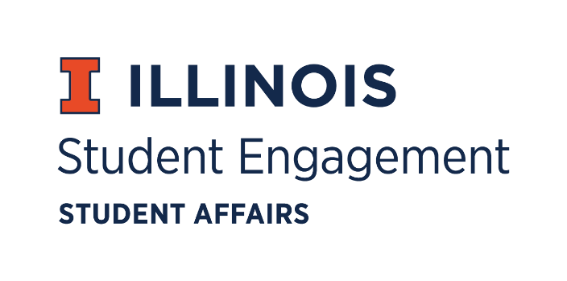 Student Organization 
Resource FeeSORF MeetingCall to OrderApplications were sent via Microsoft Teams Poll on 10/7/21 and closed on 10/10/21Roll CallPresentMichael Isaacson, Chairperson Alex Wang, Vice-Chairperson Umar Ahmed, SORF Treasurer Jimmy Song, Undergraduate Board Member Nicolas Perez, Undergraduate Board Member Inaaz Mirza, Undergraduate Board Member Maha Hussain, Undergraduate Board Member Ashley Winters, Undergraduate Board Member Amir Jafari, Graduate Board Member  Brian Farber, Faculty Member Kaitlyn Luong, SORF Secretary (non-voting)Nick Fink, SORF Advisor (non-voting)Old BusinessNew BusinessApplication ReviewApplication 123406: Illinois Club Golf Team is requested funds for tournament fees. They have indicated that the tournament is difficult to qualify for and they are unsure if they will qualify but want to be prepared.Brian Farber: Golf team can apply via Contingency app when they qualifyConfirmed that RSO has yet to qualify for the tournament.Amount requested: $1,000Vote: 4-1-4, application was DeniedAmount Allocated: $0Application 123457: Illinois Underwater hockey team would like funding to attend a tournament in Milwaukee and they were not notified of the date until the last week in September with the event occurring on October 30th. Alex Wang and Brian Farber commented to fund at 50% funding per Programs funding requirementsAmount Requested: $1000Vote: 4-1-4, Application was Funded at 50%Allocated Amount: $500Application 123462: Illini Women’s Soccer Club is requesting contingency funding because they were not aware that they were qualified for the national tournament and would like to attend.Brian Farber commented that making the tournament and knowing you did is different than hoping you will make it (as in Golf app earlier).Requested Amount: $999.98Vote: 5-0-4, Application was Funded at StandardAllocated Amount: $999.98Application 123468: Illinois DII Club Baseball is requesting funding as there were new regulations that disallowed faculty at U of I to serve as the team’s representative. As a result, they had to pay the league fees before the semester began.Requested Amount: $1000Vote: 5-0-4, Application was Funded at Standard. Allocated Amount: $1000AppealApplication 115050: Illini Truth and Beauty submitted their application incorrectly, but had reached out to the Board for clarification via the sorf@illinois.edu email address more than 48 hours prior to the application closing. Per SORF standards, their email should have been responded to and was not, causing them to submit incorrectly. They are asking to be reconsidered due to this fact.Requested Amount: $888Vote: 6-0-3, Application was Funded at Standard. Allocated Amount: $888For the good of the orderAdjournment	Voting ended on 10/10/21